Сводка по состоянию на 2 июня 2020 года.За минувшие сутки случаев заражения коронавирусной инфекцией COVID-19 на территории муниципального образования «Дорогобужский район» Смоленской области (далее – муниципальный район) не выявлено.Общее число лиц с диагнозом «Коронавирусная инфекция» на сегодняшний день в муниципальном районе составляет 42 человека.Заметно увеличилось число выздоровевших пациентов с COVID-19: на текущий момент данный показатель составляет 10 человек.В муниципальном районе организован ежедневный медицинский осмотр на дому для 78 человек. Они здоровы. Симптомов ОРВИ не выявлено. Уважаемые граждане!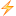 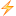 В соответствии с методическими рекомендациями от 08.05.2020 МР 3.1.0178-20 «Определение комплекса мероприятий, а также показателей, являющихся основанием для поэтапного снятия ограничительных мероприятий в условиях эпидемического распространения COV1D-19», утвержденных Федеральной службой по надзору в сфере защиты прав потребителей и благополучия человека, на всех этапах снятия ограничительных мероприятий в условиях эпидемического распространения COVID-19 гражданам необходимо строго соблюдать следующие условия:- режим самоизоляции для людей с высоким риском тяжелого заболевания (лиц старше 65, лиц с хроническими заболеваниями, в первую очередь - лиц с сердечно-сосудистыми заболеваниями, болезнями органов дыхания, диабетом) и принятие дополнительных мер при вынужденном выходе из дома;- использование гигиенических масок (в транспорте, в общественных местах, при любом выходе на улицу);- соблюдение масочного режима всеми работающими на предприятиях и организациях;- соблюдение дезинфекционного режима;- соблюдение социального дистанцирования (не менее 1,5 метров).